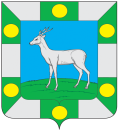 Собрание представителей сельского поселенияСпиридоновка муниципального района ВолжскийСамарской областиЧетвертого созываРЕШЕНИЕ«22» июня 2021 г.			                                                    № 19-2О внесении изменений в решение Собрания представителей сельского поселения Спиридоновка муниципального района Волжский Самарской области от 29.03.2019   № 72-1 «Об утверждении правил благоустройства на территории сельского поселения Спиридоновка муниципального района Волжский Самарской области»В соответствии со статьей 14 Федерального закона от 06.10.2003 № 131-ФЗ «Об общих принципах организации местного самоуправления в Российской Федерации», законом Самарской области от 12.07.2006            № 90-ГД «О градостроительной деятельности на территории Самарской области», с учетом заключения о результатах публичных слушаний по проекту изменений в Правила благоустройства территории сельского поселения Спиридоновка муниципального района Волжский Самарской области от 03.06.2021г., руководствуясь Уставом сельского поселения Спиридоновка муниципального района Волжский Самарской области, Собрание представителей сельского поселения Спиридоновка муниципального района Волжский Самарской области РЕШИЛО:        1. Внести следующие изменения в Решение Собрания представителей сельского поселения Спиридоновка муниципального района Волжский Самарской области от 29.03.2019 № 72-1 «Об утверждении правил благоустройства на территории сельского поселения Спиридоновка муниципального района Волжский Самарской области»:        1.1. В пункте 3 статьи 1 «Область применения Правил благоустройства на территории поселения» слова «Методическими рекомендациями для подготовки правил благоустройства территорий поселений, городских округов, внутригородских районов, утвержденными приказом Минстроя России от 13.04.2017 № 711/пр» исключить.        1.2. Статью 2 «Основные понятия, используемые в Правилах благоустройства на территории поселения» дополнить следующими понятиями:   - Газон – элемент благоустройства, обрамленный бортовым камнем (иным видимым ограждением), представляющий собой искусственно созданный участок поверхности, в том числе травяным покрытием и возможным размещением зелёных насаждений и парковых сооружений, не относящийся к проезжей части.   - Земляные работы – работы, связанные с разрытием грунта или вскрытием дорожных и иных искусственных покрытий.      1.3. В статье 2 «Основные понятия, используемые в Правилах благоустройства на территории поселения» понятие «Объекты благоустройства территории» изложить в следующей редакции:       «Объекты благоустройства территории  - территории различного функционального назначения, на которых осуществляется деятельность по благоустройству, в том числе:      1) элементы планировочной структуры (зоны (массивы), районы (в том числе жилые районы, микрорайоны, кварталы, промышленные районы), территории размещения садоводческих, огороднических и дачных некоммерческих объединений граждан);      2) элементы улично-дорожной сети (аллеи, бульвары, магистрали, переулки, площади, проезды, проспекты, проулки, разъезды, спуски, тракты, тупики, улицы, шоссе);      3) дворовые территории;      4) детские и спортивные площадки;      5) площадки для выгула животных;      6) парковки (парковочные места);      7) парки, скверы, иные зеленые зоны;      8) технические и санитарно-защитные зоны.».      1.4. Статью 41 «Содержание домашних животных» изложить в следующей редакции:      «1. При содержании домашних животных их владельцам необходимо соблюдать общие требования к содержанию животных, а также права и законные интересы лиц, проживающих в многоквартирном доме, в помещениях которого содержатся домашние животные.       2. Предельное количество домашних животных в местах содержания животных определяется исходя из возможности владельца обеспечивать животным условия, соответствующие ветеринарным нормам и правилам, а также с учетом соблюдения санитарно-эпидемиологических правил и нормативов.       3. Выгул домашних животных должен осуществляться при условии обязательного обеспечения безопасности граждан, животных, сохранности имущества физических лиц и юридических лиц.       4. При выгуле домашнего животного необходимо соблюдать следующие требования:       1) исключать возможность свободного, неконтролируемого передвижения животного при пересечении проезжей части автомобильной дороги, в помещениях общего пользования многоквартирных домов, во дворах таких домов;       2) обеспечивать уборку продуктов жизнедеятельности животного в местах и на территориях общего пользования;       3) не допускать выгул животного вне мест, разрешенных решением органа местного самоуправления для выгула животных;       4) запрещается выгуливать домашних животных на тротуарах, газонах, детских и спортивных площадках, на территориях образовательных и медицинских учреждений, в местах массового отдыха и купания населения, на кладбищах.».      1.5. Статью 21 «Благоустройство территорий жилого назначения» дополнить пунктами 12-13 следующего содержания:       «12. Парковки автотранспорта и автотранспорт, а также трактора и прицепные сельхозмашин не должны:          - размещаться на газонах, детских и спортивных площадках, иных рекреационных территориях или озелененных территориях общего пользования;         - препятствовать пешеходному движению, проезду автотранспорта и специальных машин (пожарных, машин скорой помощи, аварийных, уборочных и других).       13. На придомовых и прилегающих территориях (в том числе на внутриквартальных проездах) запрещается самовольная установка железобетонных блоков и плит, столбов, ограждений, шлагбаумов, цепей, объектов, сооружений и других устройств, перекрывающих проезд автотранспорта.».     2. Опубликовать настоящее Решение в газете «Новости Спиридоновки» и разместить на официальном сайте администрации сельского поселения Спиридоновка муниципального района Волжский Самарской области: https://spiridonovka163.ru/.     3. Настоящее Решение вступает в силу со дня официального опубликования.    4. Контроль за исполнением настоящего Решения возложить на заместителя главы сельского поселения Корнеева М.В.Председатель Собрания представителей сельского поселения Спиридоновка                                         Т.В. КуркинаГлава сельского поселения Спиридоновка                               Н.П. Андреев